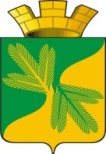 Ханты - Мансийский автономный округ – ЮграСоветский районГЛАВА ГОРОДСКОГО ПОСЕЛЕНИЯ ТАЁЖНЫЙП О С Т А Н О В Л Е Н И Е 08 ноября 2021 года        	                                                                                                                  № 6О назначении публичных обсуждений  по проекту решения  Совета депутатов  городского поселения Таёжный «О внесении изменений в решение Совета депутатов городского поселения  Таёжный от 26.03.2010 № 112 «Об утверждении  Правил  землепользования и застройки  городского поселения Таёжный»В соответствии с Федеральным законом от 06.10.2003 № 131-ФЗ «Об общих принципах организации местного самоуправления в Российской Федерации», Уставом городского поселения Таёжный, решением Совета депутатов городского поселения Таёжный от 28.03.2018 № 234  «Об утверждении Порядка организации и проведения общественных обсуждений по вопросам градостроительной деятельности в городском поселения Таёжный», учитывая соглашение о передаче осуществления части полномочий органов местного самоуправления городского поселения Таёжный органам местного самоуправления Советского района:1. Назначить публичные обсуждения по проекту решения Совета депутатов городского поселения Таёжный «О внесении изменений в решение Совета депутатов городского поселения Таёжный от 26.03.2010 № 112  «Об  утверждении Правил землепользования и застройки городского поселения Таёжный» (далее публичные обсуждения) (приложение 1).2. Общий срок проведения публичных обсуждений  составляет два месяца со дня опубликования настоящего постановления. Днем начала публичных обсуждений является день опубликования настоящего постановления.3. Публичные обсуждения проводятся 13 января 2022 года по адресу: Ханты-Мансийский автономный округ – Югра, Советский район, п. Таёжный, ул. Железнодорожная, д. 11, здание администрации, время начала публичных обсуждений 17-00 часов по местному времени.4. Назначить организационный комитет по проведению публичных обсуждений (далее – оргкомитет) в следующем составе:- заместитель главы городского поселения Таёжный – Хафизова Юлия Евгеньевна, ведущий специалист по земельным отношениям  – Румянцева Наталья Михайловна, депутат городского поселения Таёжный – Бочкарев Алексей Борисович.5. Утвердить:5.1. Порядок приема предложений и замечаний к проекту решения Совета депутатов городского поселения Таёжный «О внесении изменений в решение Совета депутатов городского поселения Таёжный от 26.03.2010 № 112  «Об  утверждении Правил землепользования и застройки городского поселения Таёжный» (приложение 2);5.2. Порядок проведения публичных обсуждений (приложение 3).5.3. Опубликовать настоящее постановление в газете «Вестник Таёжного», и разместить на официальном сайте городского поселения Таёжный.Глава  городского поселения Таёжный                                                                                А.Р.АшировПриложение 1к постановлению главы городского поселения Таёжныйот 08.11.2021  № 6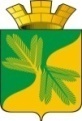 Ханты – Мансийский автономный округ – ЮграСоветский районгородское поселение ТаёжныйС О В Е Т   Д Е П У Т А Т О ВР Е Ш Е Н И Е (ПРОЕКТ)от «____»____________ 2018 г.								     № О внесении изменений в решение Совета депутатов городского поселения Таёжный от 26.03.2010 № 112 «Об утверждении Правил землепользования и застройкигородского поселения Таёжный»В соответствии с Федеральным законом от 06.10.2003 № 131-ФЗ «Об общих принципах организации местного самоуправления в Российской Федерации», Градостроительным кодексом Российской Федерации,СОВЕТ ДЕПУТАТОВ ГОРОДСКОГО ПОСЕЛЕНИЯ ТАЁЖНЫЙ РЕШИЛ:Внести в решение Совета депутатов городского поселения Таёжный от 26.03.2010          № 112 «Об утверждении Правил землепользования и застройки городского поселения Таёжный», следующие изменения: 1.1. Статью 25 дополнить пунктом 5 следующего содержания: «За линию регулирования застройки могут выступать наружные элементы объектов капитального строительства: входные группы (тамбуры, крыльца, ступени) противопожарные лестницы, пандусы для маломобильных групп населения, балконы, кровли, козырьки и другие навесные элементы зданий, строений, сооружений.»;1.2 В статье 30 пункты 2, 3 основных видов разрешённого использования изложить в новой редакции:1.3 В статье 31 пункты 1, 2  основных видов разрешённого использования изложить в новой редакции:2. Опубликовать настоящее решение в бюллетене «Вестник городского поселения Таёжный» и разместить на официальном сайте городского поселения Таёжный в сети Интернет.3. Настоящее решение вступает в силу после его официального опубликования.Глава городского поселения Таёжный					Председатель Совета депутатовгородского поселения Таёжный						Дата подписания: Приложение 2к постановлению главы городского поселения Таёжныйот 08.11.2021  № 6Порядок приема предложений и замечанийк проекту решения Совета депутатов городского поселения Таёжный «О внесении изменений в решение Совета депутатов городского поселения Таёжный от 26.03.2010 № 112 «Об  утверждении Правил землепользования и застройки городского поселения Таёжный»1. Предложения и замечания к проекту решения Совета депутатов городского поселения Таёжный «О внесении изменений в решение Совета депутатов городского поселения Таёжный от 26.03.2010 № 112 «Об  утверждении Правил землепользования и застройки городского поселения Таёжный» (далее Проект) представляются участниками публичных обсуждений:1) с 09.11.2021 по 13.01.2022 в оргкомитет по проведению публичных обсуждений по Проекту; 2) в день публичных обсуждений 13.01.2022 по адресу: Ханты-Мансийский автономный округ – Югра, Советский район, п. Таёжный, ул. Железнодорожная, д. 11, здание администрации, во время проведения публичных обсуждений в письменной форме или устно.2. Предложения и замечания к Проекту представляются участниками публичных обсуждений в оргкомитет одним из способов:1) в письменной форме лично по адресу: ул. Железнодорожная, д. 11, 1 этаж, кабинет № 204, пос. Таёжный, согласно графику работы по местному времени:понедельник с 9 до 13 часов и с 14 до 18 часов;вторник – пятница с 9 часов до 13 часов и с 14 до 17 часов;2) в письменной форме на почтовый адрес: 628259, ул. Железнодорожная, д. 11, пос. Таёжный, Советский район, Ханты-Мансийский автономный округ – Югра; 3) в форме электронного документа на электронный адрес: taiga-admih-xmao@mail.ru3. Предложения или замечания к Проекту представляются участниками публичных обсуждений с указанием фамилии, имени, отчества (последнее при наличии), даты рождения, адреса места жительства и контактного телефона. 4. Предложения или замечания, поступившие от участников публичных обсуждений
в оргкомитет, регистрируются секретарем оргкомитета в журнале регистрации предложений и замечаний к Проекту в день их поступления.5. Основания отказа в приеме предложений и замечаний к Проекту:1) предложения и замечания к Проекту поступили с нарушением требований, установленных пунктами 1 - 3 настоящего Порядка;2) предложения и замечания к Проекту поступили после окончания публичных обсуждений, после 13.01.2022.6. Участнику публичных обсуждений, представившему предложения и замечания
к Проекту с нарушениями, указанными в пункте 5 настоящего Порядка, направляется письменный мотивированный отказ в приеме предложений и замечаний к Проекту.Приложение 3к постановлению главы городского поселения Таёжныйот 08.11.2022  № 6                                                                                                                                                                                                                                                   Порядок проведения публичных обсужденийпо проекту решения Совета депутатов городского поселения Таёжный «О внесении изменений в решение Совета депутатов городского поселения Таёжный от 26.03.2010 № 112 «Об  утверждении Правил землепользования и застройки городского поселения Таёжный»1. Публичные обсуждения по проекту решения Совета депутатов городского поселения Таёжный «О внесении изменений в решение Совета депутатов городского поселения Таёжный от 26.03.2010 № 112  «Об  утверждении Правил землепользования и застройки городского поселения Таёжный» (далее публичные обсуждения, Проект соответственно) проводятся два месяца по адресу: Ханты-Мансийский автономный округ – Югра, Советский район, п. Таёжный, ул. Железнодорожная, д. 11, здание администрации.2. Регистрация участников публичных обсуждений открывается 13 января 2022 
в 17.00 часов по местному времени по адресу: Ханты-Мансийский автономный округ – Югра, Советский район, п. Таёжный, ул. Железнодорожная, д. 11, здание администрации, и осуществляется на всем протяжении публичных обсуждения. 3. Для регистрации участником публичных обсуждений предъявляется документ, удостоверяющий личность.4. При регистрации указывается фамилия, имя, отчество (последнее при наличии), дата рождения, адрес места жительства, контактный телефон участника публичных обсуждений.5. В помещение, указанное в пункте 1 настоящего Порядка, не допускаются лица,
не зарегистрированные в качестве участников публичных обсуждений.6. Председательствующим на публичных обсуждениях является председатель комиссии по подготовке проектов правил землепользования и застройки (далее оргкомитета) или член оргкомитета, исполняющий его обязанности. 7. Председательствующий на публичных обсуждениях (далее – Председательствующий) открывает публичные обсуждения в день, в месте и время начала, указанные в пункте 1 настоящего Порядка, оглашает Проект, инициатора публичных обсуждений, Порядок проведения публичных обсуждений.8. Председательствующий предоставляет слово в следующем порядке:1) представителю инициатора публичных обсуждений для подробного разъяснения и обоснования Проекта;2) участникам публичных обсуждений, внесшим предложения и замечания к Проекту в уполномоченный орган, зарегистрированных в хронологическом порядке в журнале регистрации предложений и замечаний к Проекту;3) участникам публичных обсуждений, внесшим предложения и замечания к Проекту, во время проведения публичных обсуждений в порядке очередности поступления предложений и замечаний к Проекту;4) всем желающим участникам публичных обсуждений;5) лицам, приглашенным к участию в публичных обсуждениях в качестве экспертов (далее эксперты), для оглашения предложений, замечаний и рекомендаций к Проекту (при необходимости);6) членам уполномоченного органа (при необходимости).9. Время выступления устанавливается:1) для представителя инициатора публичных обсуждений – не более 10 минут;2) для участника публичных обсуждений – не более 5 минут;3) для эксперта – не более 10 минут;4) для членов уполномоченного органа - не более 5 минут.10. Участники публичных обсуждений выступают на публичных обсуждениях, отвечают на реплики и задают вопросы только с разрешения председательствующего.11. Участник публичных обсуждений, выступающий на публичных обсуждениях, перед началом выступления громко и четко называет свою фамилию, имя, отчество (последнее при наличии), при необходимости должность и статус, в котором они присутствуют на публичных обсуждениях.12. Выступления участников публичных обсуждений допускаются только по Проекту, иным вопросам, связанным с проведением публичных обсуждений.13. Участники публичных обсуждений вправе использовать в своём выступлении вспомогательные материалы.14. Участник публичных обсуждений, выступающий на публичных обсуждениях,
не вправе употреблять в своем выступлении грубые, оскорбительные выражения, наносящие вред чести и достоинству, деловой репутации участникам публичных обсуждений, призывать к незаконным действиям, использовать заведомо ложную информацию, допускать необоснованные обвинения в чей-либо адрес.15. Председательствующий задает вопросы выступающим участникам публичных обсуждений, дает возможность участникам публичных обсуждений, членам уполномоченного органа задать уточняющие вопросы по позиции и (или) аргументам выступающего и дополнительное время для ответов на вопросы и пояснения.16. Председательствующий организует прения по Проекту, предложениям и замечаниям, поступившим от участников публичных обсуждений, и определяет их время.17. Предложение или замечание участника публичных обсуждений снимается с обсуждения председательствующим, в случае если такое предложение или замечание участника публичных обсуждений по Проекту противоречит федеральному законодательству, законодательству Ханты-Мансийского автономного округа – Югры, Уставу городского поселения Таёжный или не относится по существу к Проекту. 18. Участники публичных обсуждений не вправе препятствовать проведению публичных обсуждений.19 . Председательствующий обеспечивает порядок на публичных обсуждениях.20. В случае нарушения Порядка проведения публичных обсуждений председательствующий обязан принять меры к пресечению таких нарушений.21. Лица, не соблюдающие Порядок проведения публичных обсуждений, могут быть удалены из помещения, указанного в пункте 1 настоящего Порядка, по решению председательствующего.22. При проведении публичных обсуждений ведется протокол и при необходимости аудио - и/или видеозапись публичных обсуждений.23. Уполномоченным органом при наличии технической возможности может быть организована прямая трансляция публичных обсуждений на официальном сайте городского поселения Таёжный в информационно-телекоммуникационной сети «Интернет».24. Председательствующий закрывает публичные обсуждения.2Малоэтажная многоквартирная жилая застройка(код 2.1.1)Размещение малоэтажных многоквартирных домов (многоквартирные дома высотой до 4 этажей, включая мансардный);
обустройство спортивных и детских площадок, площадок для отдыха;
размещение объектов обслуживания жилой застройки во встроенных, пристроенных и встроенно-пристроенных помещениях малоэтажного многоквартирного дома, если общая площадь таких помещений в малоэтажном многоквартирном доме не составляет более 15% общей площади помещений домаВ соответствии с местными нормативами градостроительного проектирования городского поселения Таёжный5 м от красной линии дороги;3 м от красной линии проезда;3 м от границ своего земельного участка;В условиях реконструкции допускается размещать жилой дом по линии сложившейся застройки.425%Требования  внешнему оформлению фасадов установлены Правилами благоустройства г.п. Таёжный. В условиях нового строительства, реконструкции, капитального ремонта согласование паспорта фасада является обязательным.Предприятия обслуживания, основных видов разрешенного вида использования, размещаются на первых этажах, выходящих на улицы жилых домов, или пристраиваются к ним при условии, что загрузка предприятий и вход для посетителей располагаются со стороны улицы.Обеспечение безопасных условий проживания при эксплуатации многоквартирного жилого здания в соответствии с разделом 6 Свода Правил СП 372.1325800.2018 «Здания жилые многоквартирные. Правила эксплуатации».      Порядок оценки качества ремонтных работ при приемке многоквартирных жилых зданий после текущего ремонта в соответствии с Приложением А Свода Правил СП 372.1325800.2018 «Здания жилые многоквартирные. Правила эксплуатации».4Блокированная жилая застройка(код 2.3)Размещение жилого дома, имеющего одну или несколько общих стен с соседними жилыми домами (количеством этажей не более чем три, при общем количестве совмещенных домов не более десяти и каждый из которых предназначен для проживания одной семьи, имеет общую стену (общие стены) без проемов с соседним домом или соседними домами, расположен на отдельном земельном участке и имеет выход на территорию общего пользования (жилые дома блокированной застройки);
разведение декоративных и плодовых деревьев, овощных и ягодных культур; 
размещение индивидуальных гаражей и иных вспомогательных сооружений; 
обустройство спортивных и детских площадок, площадок для отдыха200/600 кв. м на 1 блок5 м от красной линии дороги;3 м от красной линии проезда;Минимальное расстояние от границы земельного участка до основного строения:со стороны земельных участков смежных блок-секций – 0 м;со стороны иных смежных земельных участков – 3 м.350%Требования  внешнему оформлению фасадов установлены Правилами благоустройства г.п. Таёжный. В условиях нового строительства, реконструкции, капитального ремонта согласование паспорта фасада является обязательным.Обеспечение безопасных условий проживания при эксплуатации многоквартирного жилого здания в соответствии с разделом 6 Свода Правил СП 372.1325800.2018 «Здания жилые многоквартирные. Правила эксплуатации».      Порядок оценки качества ремонтных работ при приемке многоквартирных жилых зданий после текущего ремонта в соответствии с Приложением А Свода Правил СП 372.1325800.2018 «Здания жилые многоквартирные. Правила эксплуатации».1Малоэтажная многоквартирная жилая застройка(код 2.1.1)Размещение малоэтажных многоквартирных домов (многоквартирные дома высотой до 4 этажей, включая мансардный);
обустройство спортивных и детских площадок, площадок для отдыха;
размещение объектов обслуживания жилой застройки во встроенных, пристроенных и встроенно-пристроенных помещениях малоэтажного многоквартирного дома, если общая площадь таких помещений в малоэтажном многоквартирном доме не составляет более 15% общей площади помещений домаВ соответствии с местными нормативами градостроительного проектирования городского поселения Таёжный5 м от красной линии дороги;3 м от красной линии проезда;3 м от границ собственного земельного участка.В условиях реконструкции допускается размещать жилой дом по линии сложившейся застройки.425%Требования  внешнему оформлению фасадов установлены Правилами благоустройства г.п. Таёжный. В условиях нового строительства, реконструкции, капитального ремонта согласование паспорта фасада является обязательным.Предприятия обслуживания, основных видов разрешенного вида использования, размещаются на первых этажах, выходящих на улицы жилых домов, или пристраиваются к ним при условии, что загрузка предприятий и вход для посетителей располагаются со стороны улицы.Обеспечение безопасных условий проживания при эксплуатации многоквартирного жилого здания в соответствии с разделом 6 Свода Правил СП 372.1325800.2018 «Здания жилые многоквартирные. Правила эксплуатации».      Порядок оценки качества ремонтных работ при приемке многоквартирных жилых зданий после текущего ремонта в соответствии с Приложением А Свода Правил СП 372.1325800.2018 «Здания жилые многоквартирные. Правила эксплуатации».2Среднеэтажная жилая застройка (код 2.5)Размещение многоквартирных домов этажностью не выше восьми этажей; благоустройство и озеленение, размещение подземных гаражей и автостоянок;Обустройство спортивных и детских площадок, площадок для отдыха;Размещение объектов обслуживания жилой застройки во встроенных, пристроенных и встроенно-пристроенных помещениях многоквартирного дома, если общая площадь таких помещений в многоквартирном доме не составляет более 20% общей площади помещений домаВ соответствии с местными нормативами градостроительного проектирования городского поселения Таёжный5 м от красной линии дороги;3 м от красной линии проезда;3 м от границ собственного земельного участка.В условиях реконструкции допускается размещать жилой дом по линии сложившейся застройки.820%Требования  внешнему оформлению фасадов установлены Правилами благоустройства г.п. Таёжный. В условиях нового строительства, реконструкции, капитального ремонта согласование паспорта фасада является обязательным.Предприятия обслуживания, основных и вспомогательных видов разрешенного вида использования, размещаются на первых этажах, выходящих на улицы жилых домов, или пристраиваются к ним при условии, что загрузка предприятий и вход для посетителей располагаются со стороны улицы.Обеспечение безопасных условий проживания при эксплуатации многоквартирного жилого здания в соответствии с разделом 6 Свода Правил СП 372.1325800.2018 «Здания жилые многоквартирные. Правила эксплуатации».      Порядок оценки качества ремонтных работ при приемке многоквартирных жилых зданий после текущего ремонта в соответствии с Приложением А Свода Правил СП 372.1325800.2018 «Здания жилые многоквартирные. Правила эксплуатации».